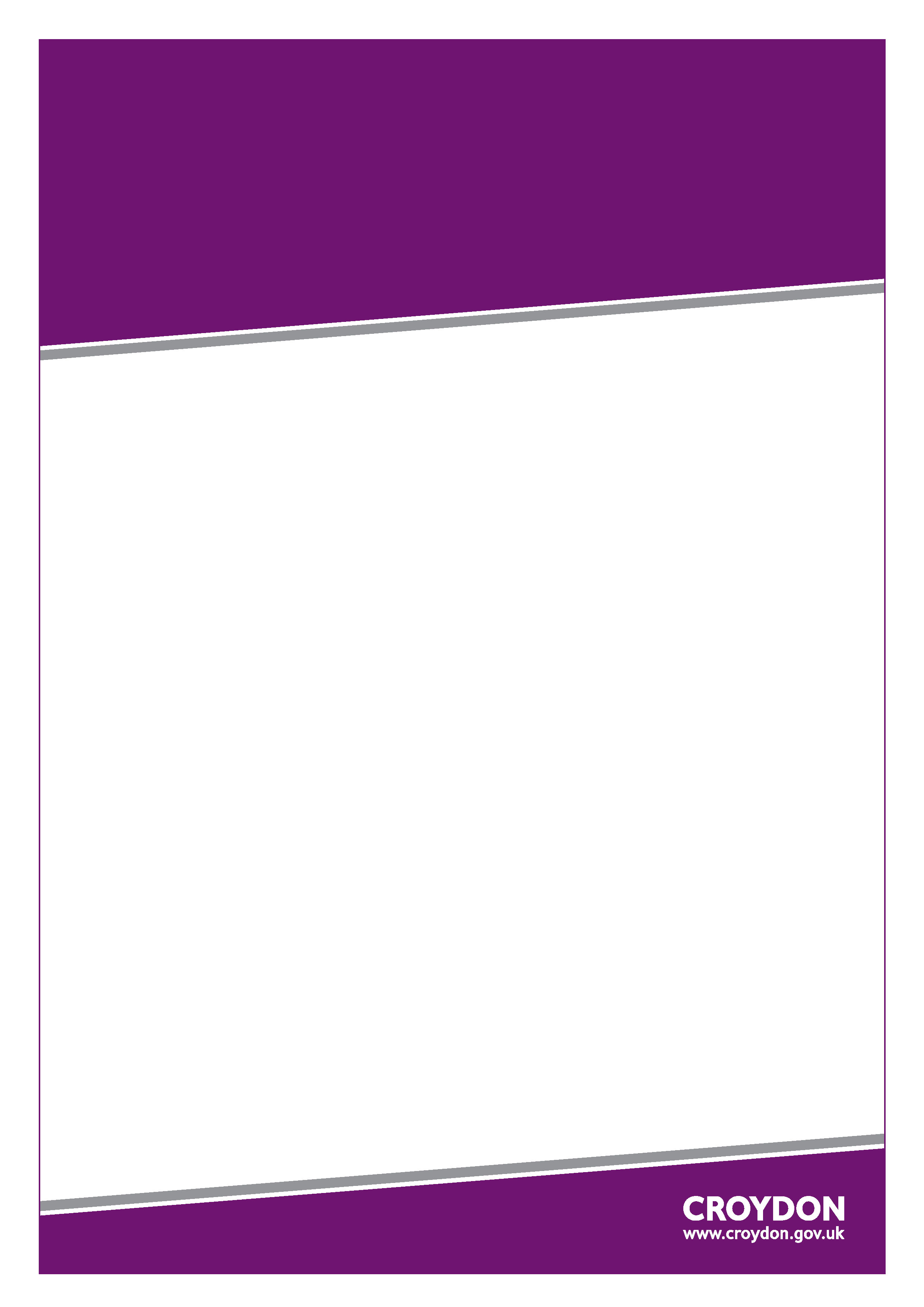 INSTRUCTIONS FOR TENDERINGIntroductionInstructions for TenderingOutline TimetableInformation to TenderersLondon Living WagePremier Supplier Programme (PSP)Consortium, Sub-Contract Arrangements and Reliance on the Capacity of Other EntitiesEuropean Acquired Rights Directive 2001/23 and the Transfer of Undertakings (Protection of Employment) Regulations 2006.Conflicts of interestForm of Tender and Accompanying Information  Submission of Tender Response DocumentRejection of Tender Response DocumentNon-Consideration of Tender Response DocumentAcceptance of Form of Tender and Criteria for EvaluationCommencing of ServicesImplementation PeriodTenderer WarrantiesFreedom of InformationGeneralStructure of the CompetitionThe Tender Evaluation ProcessMinimum StandardsAward CriteriaTotal Score and Award ProcessAppendices:Appendix 1 – Overview of Tender Response AssessmentAppendix 2 – Draft PSP Supplier Participation Agreement (Goods and Services)Schedules:ExemptionsEarly Payment ProgrammeSTRUCTURE OF THE INVITATION TO TENDERThe Invitation to Tender comprises the following sections:introductionThe London Borough of Croydon (the "Council") is seeking on behalf of Southern District of Greater London Coroners Area to award a Framework Agreement for the Transportation of Bodies to the Public Mortuaries (the "Services"). The Southern District of Greater London Coroners is made up of London Borough of Bromley, London Borough of Bexley, London Borough of Croydon and London Borough of Sutton. The successful Service Provider(s) will be expected to enter into a Framework Agreement with the Council as the lead authority for the said BoroughsThe Framework will consist of two Lots, based on geographical location:•	Lot 1 – The Western Boundary, namely Sutton and Croydon. This Lot will be awarded to a single Service Provider•	Lot 2 – The Eastern Boundary, namely Bromley and Bexley. This Lot will be awarded to a single Service ProviderTenderers can apply for one or both Lots. The Council’s requirements for provision of the Services are provided in Lot 1 Service Specification and Lot 2 Service Specification contained in Sections 4 and 5 of the Invitation to Tender respectively.It is anticipated that the Framework Agreement will commence on 1st June 2018 for a period of four (4 years) ("Contract Period"). The current Contract for the Services, which commenced in 2015 is due to expire 31st May 2018, provides a discreet and dignified service for the collection of bodies from the place of death to the mortuaries within the respective Boroughs as more particularly described within the Service Specification (the "Services"). This tender process has been advertised in the Official Journal of the European Union and Contract Finder and is being carried out in accordance with the Open Procedure as set out in the Public Contracts Regulations 2015 ("PCR 2015").The full scope of the Framework Agreement requirements and a list of the mortuaries are provided in the Service Specifications.instructions for tenderingThe successful Service Providers shall enter into the Framework Agreement with the Council to provide the Services which shall be substantially in the form of the draft Framework Agreement contained in Section 6 of the Invitation to Tender. Tenderers should note that the Council does not anticipate any changes being made to this form of draft Framework Agreement and Tenderers are not invited to suggest any amendments to the Framework Agreement. It is a condition of this tender process that Tenderers accept and agree to abide by the terms and conditions in the Framework Agreement (if successful) and Tenderers are required to confirm this as part of their Tender Response.Any appointment will be subject to the terms and conditions of the Framework Agreement.If, for any reason whatsoever, the Council is of the opinion that a clarification of, amendment to, or modification of the Invitation to Tender (including the Framework Agreement) and/or timetable for the Competition and/or additional information is required to be issued, then the Council will be entitled to make any such clarification, amendment or modification or provide such additional information at any time, in which case these will be issued to all Tenderers via the Council's e-Tendering Portal (please check the messaging link). Any such clarifications, amendments, modifications or additional information shall form part of the rules of the Competition and will be deemed to form part of the Invitation to Tender with which Tenderers are required to comply.Tender Responses will be assumed to take account of any such amendments, modifications, clarifications or supplements (unless the Council, acting reasonably, expressly indicates otherwise). Any such amendments, modifications, clarifications or supplements will not necessarily lead to an extension of the deadlines for receipt of Tender Responses. Under no circumstances shall the Council or its staff, agents or advisors incur any liability whatsoever or be under any obligation to provide Tenderers with reasons or rationale in respect of such matters.Tenderers shall ensure that they are familiar with the extent of the submission requirements as outlined in the Invitation to Tender and shall in any event be deemed to have done so before submitting a Tender Response.All information supplied by the Council in connection with the Invitation to Tender, shall be treated as confidential by the Tenderer except where such information is disclosed for the purposes of obtaining quotations from third parties and other information required to be submitted with the Form of Tender (contained in the Tender Response Document) and shall only be used for that specific purpose.Should you have any queries regarding the Invitation to Tender, please use the messaging link of the Council’s e-Tendering Portal (www.londontenders.org). The messaging link is found on the right hand side of the contract information page.The Council will not consider any request for information or clarification made or submitted by any other means except that detailed in the paragraph 2.7 above. Enquiries by fax, telephone, email or verbal enquiries will NOT be accepted nor responded to.Please note that it is your responsibility to review all previous messages that have been asked and answered as well as any additional information that might have been posted by the Council by clicking on the messages link. There will be an email alert to prompt suppliers to log on to the system when a communication is issued, however, it is recommended that Tenderers regularly check the Council’s e-Tendering Portal for messages and updates.Tenderers must keep their contact details on the e-Tendering Portal up to date or they will be unable to receive communications from the Council.The Council will not be responsible for contacting Tenderers through any route other than via the Council’s e-Tendering Portal.No Council employee other than the Director of Commissioning and Improvement or their nominated representative has the authority to make any representation or explanation to prospective Tenderers on any matter concerning the tendering process. All messages relating to the Invitation to Tender will be posted on the Council's e-Tendering Portal for all other Tenderers to see (unless the question is deemed confidential by the Council).If a Tenderer considers its question to be commercially sensitive then the question must be clearly marked "In confidence – not to be circulated to other Tenderers" and the Tenderer must set out the reason for the request for non-disclosure to other Tenderers. The Council will consider this request but where, in the Council's opinion, it is considered that the request does not relate to commercially sensitive information the Tenderer will be informed that it can either withdraw the request or, if not withdrawn, the request and response will be circulated to all Tenderers via the Council's e-Tendering Portal.All questions in relation to this tender should be sent by Tenderers and received via the e-Tendering Portal no later than 12:00 noon on 5 March 2018.The Council will administer and manage the process of evaluating each tender in accordance with the process set out in Paragraph 21 below entitled 'The Tender Evaluation Process'.Unless otherwise specified, capitalised terms used in the Invitation to Tender shall have the meanings ascribed to them in the draft Framework Agreement.Outline TimetableAn indicative timetable for the conduct of the Competition is set out below. This is intended as a guide and, whilst the Council does not intend to depart from the timetable, it reserves the right to do so at any time:Information to TenderersInformation supplied by the Council (whether as part of the Invitation to Tender or otherwise) is provided in good faith for general guidance. Tenderers must satisfy themselves by their own investigations with regard to the accuracy of any such information. The Council shall not accept any liability or responsibility in relation to the adequacy, accuracy, reasonableness or completeness of any information obtained by any Tenderer whether from a representative of the Council or otherwise.Tenders must be completed in full and submitted without qualification and all tenders must cover the requirements stated in the Service Specification contained in Sections 4 and 5 of the Invitation to Tender.If a word limit is assigned to any question where a response is required from the Tenderer in accordance with the Tender Response Document then the limit does not include title pages or diagrams (that may be used to enhance responses). Any part of a response included above the word limit will not be evaluated by the Council.Tenderers will also be deemed for all purposes connected with the Form of Tender and the draft Framework Agreement to have carried out all research, investigations and enquiries which can reasonably be carried out and to have satisfied themselves as to the nature, extent, volume and character of the Services to be provided, the extent of the premises, personnel, materials and equipment which may be required, and any other matter which may affect their tender. Tenderers shall have no claim whatsoever against the Council in respect of such matters and in particular (but without limitation) the Council shall not make any payments to Tenderers, save as expressly provided for in the Framework Agreement and no compensation or remuneration shall otherwise be payable by the Council to the successful Service Provider in respect of the Services by reason of the scope of the Services being different to that envisaged by Tenderers or otherwise.Each Tenderer shall bear its own costs of participation in this procurement of whatever nature, and in no circumstances will the Council be responsible for any such costs.The Council reserves the right to terminate the procurement process or any elements thereof at any time prior to award of the Framework Agreement. The Council does not bind itself to accept the lowest tender, or any tender received, and reserve the right to call for new tenders should they consider this necessary. The Council shall not be liable for any costs, expenses or losses incurred by any Tenderer regardless of the outcome of the procurement, including where the procurement (or any part thereof) is abandoned or terminated by the Council at its absolute discretion.The Council does not give any commitment, warranty or guarantee as to the volume of work (if any) to the Service Provider appointed to the Framework Agreement will receive. The Council will lead all procurement activity on its own behalf and that of the other members of the Southern District of Greater London Coroners.London Living WageThe successful Service Provider will be required to pay those whom it engages in performing the Services a wage equivalent to at least the London Living Wage ("LLW"). It is considered that LLW will promote social wellbeing of employees improving the social value of procurement overall in accordance with objectives of the Public Services (Social Value) Act 2012.The Invitation to Tender will reflect the Council's policy for the provider to pay any person employed or engaged in the performance of the Services at a rate at least equivalent to any implemented LLW in accordance with the guidelines of the Living Wage Foundation (http://www.livingwage.org.uk/). Tenderers must take this into account when completing the Pricing Schedule. The successful Service Provider will also be obliged to provide management information to assist the Council with monitoring the impact of the LLW.Premier Supplier Programme  The Council launched the premier supplier programme ("PSP") in 2015. It was the first programme of its type across London, following a collaborative initiative with London Councils, through the London Ventures programme. The Council is committed to developing its approach to working with key suppliers on the PSP. As part of this work, the Council has undertaken an in-depth analysis of its purchase-to-pay process and is seeking to optimise its supplier base. A key objective of the PSP is to improve the ordering, invoice management and payment processes for the benefit of all parties.Improvements in these areas allow the Council to pay invoices early. In return for paying ahead of standard terms, a small rebate is deducted. The rebate is calculated dynamically and is proportionate to the number of days the Council accelerate your payment (the number of elapsed days between the receipt of your invoice and the date it is paid). The rebate is only applied if payment is made ahead of terms.Participation in the PSP is optional, however the Council envisages that key suppliers will participate. As part of this procurement exercise, a weighting has been attached to participation and to the level of Early Payment Rebate offered.More details on the benefits of the programme are available via: http://response.oxygen-finance.com/croydoncouncil-psp-homepage and a draft Supplier Participation Agreement is included at Appendix 2 of these Instructions for Tendering.Consortium, SUB-CONTRACTING arrangements and Reliance on the capacity of Other EntitiesWhere the Tenderer completing the Tender Response Document is doing so as part of a proposed consortium, the following information in accordance with Part 1, 1.2(a)(i) – (iii) of the Tender Response Document must be provided:names of all consortium members and an organisation chart clearly showing the proposed structure of the consortium as an Appendix, the relationship between the members and the individual role of each consortium member; andthe lead member of the consortium who will be Contractually responsible for delivery of the Framework Agreement; andif the consortium is not proposing to form a legal entity, full details of proposed contracting and delivery arrangements must be provided within a separate Appendix; orIf the consortium is proposing to create a special purpose vehicle ("SPV") in order to Contract with the Council, the details of the proposed legal form of the SPV, the actual or proposed percentage shareholding of the constituent members within the proposed SPV must be set out.Please note that the Council reserves the right to require the consortium to assume a specific legal form if it is successful in this Competition as a condition of, and prior to, award of the Framework Agreement and/or to require each member of the consortium to be jointly and severally liable for the delivery of the Contract and/or require other forms of assurance or guarantee from each consortium member.Each member of the consortium must provide a completed Part 1 and Part 2 self-declaration of the Tender Response Document.  Unless individual questions dictate otherwise, a single response should be provided by the lead member in relation to Part 3 of the Tender Response Document on behalf of the entire consortium with the proposed involvement of any individual consortium member(s) being identified.  Where the Tenderer proposes to use one or more significant sub-contractors to deliver some or all of the Framework Agreement requirements then details must be provided at 1.2(b) – (ii) of the Tender Response Document.Where the Tenderer proposes to use one or more significant sub-contractors to deliver some or all of the Framework Agreement requirements then the Tenderer must ensure that the relevant sub-contractor provides a completed Tender Response Part 1 and Part 2 and self-declaration.  If a Tenderer is seeking to rely on the capacity or capacities of any organisation (e.g. a parent or group company) in order to complete Section 4 of the Tender Response Document (Economic and Financial Standing), the Council will require the Tenderer and those organisations to be jointly and severally liable for the delivery of the Framework Agreement and/or require other forms of assurance or guarantee from those organisations.Note that where a Tenderer is relying on the capacity of others as set out above then it shall explain in its application how it will comply with the provisions of Regulation 63 of the PCR 2015 and the Council reserves the right to accept or reject this in its assessment of the Tender.The Council will rely on the information provided by the Tenderer including the information concerning consortium members, the structure of the consortium, the membership and/or structure of the proposed supply chain and any entities being relied upon. If, at any time during the procurement process or the term of the Framework Agreement, there are any changes or proposed changes to the membership or structure of the consortium or structure of the supply chain and/or in respect of any entities the Tenderer is relying upon as previously set out in the Tender Response Document, the lead organisation must immediately advise the Council in writing providing full details of the relevant change.  Upon receipt of such information, the Council shall be entitled to revisit the selection or award stage of the procurement process and may de-select the Tenderer based on an assessment of the new information and/or change of circumstances and/or may terminate or suspend the Framework Agreement.European Acquired Rights Directive 2001/23 and the Transfer of Undertakings (Protection of Employment) Regulations 2006The Council considers that the terms of the European Acquired Rights Directive 2001/23 (the "Directive") and/or Transfer of Undertakings (Protection of Employment) Regulations 2006 (the "Regulations") may apply to this Framework Agreement. If the Directive and/or the Regulations is/are held to be applicable then Tenderers should take into account, inter alia, the following requirements of the Regulations:the duty to inform and, where necessary, consult with appropriate representatives of any affected employees, (being either a recognised trade union, or if there is none, with elected representatives of the affected employees); the effect of a relevant transfer on Contracts of employment of the transferring employees including the transferring employees right to transfer on existing rates of pay and terms and conditions of employment; the duty of the successful Service Provider to inform the current contract provider of any proposed measures in respect of the transferring employees; andthe need for a successful Service Provider to accept all rights, powers duties and liabilities under or in connection with the transferring employees' contracts of employment and to accept all liability in respect of all employment claims including but not limited to redundancy and unfair dismissal and all other claims including but not limited to breaches of the Regulations, tortious acts and breaches of statutory duty related to employees of the existing Service Provider.It is the preliminary view of the Council that the Regulations are likely to apply. It is the sole responsibility of Tenderers to take any legal advice they consider necessary as to whether employees might transfer under the Regulations if the Tenderer were to be awarded the Framework Agreement and what the legal and other implications of that may be. The cost of such advice will be borne solely by the Tenderers and shall not be reimbursed by the Council. In the event that Tenderers are incorrect regarding their assessment of the applicability of the Regulations, the Tenderer shall bear the costs, if any, of any such incorrect assessment and any impact which this may have on the viability of the Tenderers solution proposed in the Tender Response Document.  The delivery of the Council’s current contract is undertaken by Co-operative Funeral Care. Staff engaged by this Framework Agreement may be assigned to the Services, and thus transfer to the successful Service Provider under the Regulations (provided they do not exercise their statutory right to object). Tenderers are responsible for seeking legal advice on the rights of staff currently assigned to the Services and employed by Co-operative Funeral Care and their potential obligations in respect of any transferring employees. The successful Service Provider shall fully indemnify the Council against any liability of whatever nature in relation to any staff transferring due to the commencement of the Services by the successful Service Provider or any termination of any such employee. The Council will not provide any warranties or indemnities regarding the accuracy of information provided by the current provider. Tenderers must liaise directly with the current Contractor should they have any queries regarding the information provided by the Contractor which has been supplied with this ITT documentation.Contact details are:Name and role:		 Charmian Alexander - Regional Operations ManagerEmail: 	 Charmian.alexander@letsco-operate.comIt is the responsibility of Tenderers to independently verify the information provided by the current Contractor. Please see Section 7 – Anonymised Employee Liability Information Spreadsheet.Please see the draft Framework Agreement for further information.Conflicts of interestIn accordance with Regulation 24 of the PCR 2015, the Council may exclude a Tenderer if there is a conflict of interest which cannot be effectively remedied. The concept of a conflict of interest includes any situation where relevant staff members have, directly or indirectly, a financial, economic or other personal interest which might be perceived to compromise their impartiality and independence in the context of the procurement procedure. Any conflict of interest or perceived conflict of interest which arises must be fully disclosed in writing to the Council in a separate Appendix to the Tender Response Document as soon as such conflict or potential conflict becomes apparent.Provided that it has been carried out in a transparent manner, routine pre-market engagement carried out by the Council should not represent a conflict of interest for the Tenderer.Form of Tender and Accompanying InformationThe Tender Response Document which forms part of the Invitation to Tender shall be duly completed in all respects by the Tenderer (and in compliance with the stipulations therein specified) and submitted electronically in the manner and by the date and time stated in Paragraph 11 below together with the following documents:Completed Tender Response Document;Completed Pricing Schedule as set out in the Tender Response Document, in compliance with the stipulations specified therein to show prices, charges and rates. Please note that all figures submitted must be expressed in pounds sterling;Completed and signed Form of Tender;Completed and signed Non-Collusion Declaration; andCompleted and signed Confidentiality Undertaking.All prices, charges and rates must be in pounds sterling (as appropriate) and exclusive of Value Added Tax ("VAT"). Tenderers should include within their rates appropriate costs relating to, without limitation, staff, vehicles, equipment, materials and to all works being undertaken safely, and the compliance with all statutory provisions and other rules or regulations relating to the Services including the Health and Safety at Work etc. Act 1974 and Control of Substances Hazardous to Health Regulations 2002.Tenderers should note that, where the Tenderer is a consortium, the Tender Response Document will be deemed to have been submitted by the lead member of the consortium. Submission of Tender Response DocumentThe Tender Response Document and all other accompanying documentation must be completed as directed and submitted via the Council’s e-Tendering Portal:https://proContract.due-north.com/registerPlease ensure that you allow sufficient time to follow the instructions provided as the Council cannot accept responsibility for transmission delays. Documentation which has been uploaded onto the Council’s e-Tendering Portal but not submitted will not be considered.The Council will not accept printed or hard copy Tender Response Documents. Tender Response Documents are only to be submitted electronically via the Council’s e-Tendering Portal.Submission of Tender Response Documents must be completed by 12:00 noon on 26 March 2018 or such later date / time as the Council notifies to Tenderers in writing via the e-Tendering Portal.Please note that Tenderers can upload and submit their Tender Response Documents to the e-Tendering Portal at any time prior to the deadline above. When uploading your response, please be aware of the speed of your Internet connection, your system configuration and general web traffic may impact on the time taken to complete the transaction. The Council strongly encourages Tenderers not to leave the upload and submission of documentation until the last moment. The Council expressly reserves the right to request a Tenderer to provide additional information supplementing or clarifying any of the information provided in response to the requests set out in the Invitation to Tender. If the Council determines a Tender Response Document to be incomplete in any material aspect, the Council expressly reserves the right to reject that Tender Response Document. It is each Tenderer's responsibility to ensure that all Tender Response Documents arrive complete and on time. The Council reserves the right not to accept a Tender Response Document from a Tenderer unless all of the required documentation is submitted in all of the required formats prior to the ITT Response Deadline.All Tenderers shall keep their respective Tender Response Document valid and open for acceptance by the Council for a period of six months from the ITT Response Deadline.Rejection of Tender Response DocumentA Tender Response Document submitted by a Tenderer in respect of which the Tenderer:fails to tender to supply all of the Services; fixes or adjusts the prices, charges and rates shown in its Tender Response Document:by or in connection with any agreement or arrangement with any other person; orby reference to any other Tender Response Document; orcommunicates to any person other than the Council the amount or approximate amount of the prices, charges and rates shown in its Tender Response Document; enters into any agreement with any other person that such other person shall refrain from submitting a Tender Response Document or shall limit or restrict the prices, charges and rates to be shown by any other Tenderer in its Tender Response Document; offers or agrees to pay or give or does pay or give any sum of money, inducement or valuable consideration directly or indirectly 	to any person for doing or having done or causing or having caused to be done in relation to any other Tenderer or any other person's proposed Tender Response Document any act or omission; in connection with its Tender Response Document or the conclusion of the Framework Agreement, commits an offence under the Bribery Act 2010 or gives any fee or reward the receipt of which is an offence under Section 117 (2) of the Local Government Act 1972; has directly or indirectly canvassed any member or official of the Council concerning the acceptance of any Tender Response Document or who has directly or indirectly obtained or attempted to obtain information from any such member or official concerning any other tender or Tender Response Document submitted by any other Tenderer; fails to use the English language; fails to provide a satisfactory response to any question in the Tender Response document or inadequately or incorrectly completes any question; fails to obtain a "pass" at any evaluation stage (Stages 1, 2 and 3 of the Tender Response Document); makes or attempts to make any variation or alteration to the terms of the Invitation to Tender,shall not be considered for acceptance and shall accordingly be rejected by the Council provided always that such non-acceptance or rejection shall be without prejudice to any other civil remedies available to the Council in respect thereof or to any criminal liability which such conduct by a Tenderer may attract.Any breach of the terms stipulated in these Instructions to Tenderers will entitle the Council to terminate at any time any Framework Agreement entered into between the successful Service Providers and the Council.Non-Consideration of Tender Response DocumentThe Council may in its absolute discretion refrain from considering a Tender Response Document if:in any respect, it does not comply with the requirements of the Tender Response Document and/or these Instructions for Tendering; orThe Tenderer fails to submit comprehensive pricing information for all items required Acceptance of Form of Tender and Criteria for EvaluationThe Council is seeking to identify the most economically advantageous tender taking into account the Tenderer's Quality and Price Proposals. Tender Response Documents shall be evaluated using the following Award Criteria:Lot 1 Quality 		40%Price 		60%Lot 2Quality 		40%Price		60%The Council shall not be bound to accept the lowest priced submission and reserves the right, at its absolute discretion, to accept or not accept any Tender Response submitted. The Council reserves the right to clarify with Tenderers any aspects arising from its Tender Response Document after the submission of Tender Responses. Such clarification may include, (but shall not be limited to), the level and application of the prices contained within any Tender Response.In evaluating Tender Responses, the Council shall have regard to the following: the ability of the Tenderer to provide the Services in accordance with the Invitation to Tender with particular reference to: the experience and competence of the Tenderer to provide the Services;any information and details which the Tenderer is required to submit with its Form of TenderCommencement of ServicesIt is anticipated that the Services will commence on 01 June 2018 (the "Service    Commencement Date"). Implementation Period It is the Council's standard practice to conduct an implementation period prior to the Service Commencement Date. The implementation period will take place from the date of exchange of Framework Agreements until the Service Commencement date. The Council will confirm the Service Commencement date following consultation with the successful Service Provider. Tenderer WarrantiesIn submitting its Tender Response Document, the Tenderer warrants, represents and undertakes to the Council that:it has complied in all respects with the Invitation to Tender;all information, representations and other matters of fact communicated (whether in writing or otherwise) to the Council by the Tenderer, its employees or agents in connection with or arising out of the tender are true, complete and accurate in all respects;it has made its own investigations and research and has satisfied itself in respect of all matters (whether actual or contingent) relating to the Tender and that it has not submitted the Tender Response Document and will not have entered into the Framework Agreement in reliance upon any information, representation or assumption (whether made orally, in writing or otherwise) which may have been made by or on behalf of the Council;it has satisfied itself as to the correctness and sufficiency of the information it has inserted in the Tender Response Document;it has full power and authority to enter into the Framework Agreement and to provide the Services;it is of sound financial standing and has and will have sufficient premises, working capital, skilled staff, vehicles, tools, materials, other equipment and other resources available to it to provide the Services in accordance with the Framework Agreement;at the date of commencement of the Services it will hold all necessary consents, licenses and permissions to enable it to provide the Services and will from time to time throughout the Framework Agreement period obtain and maintain all further and other necessary consents, licenses and permissions to enable it to continue to do so; andit will not at any time during the Framework Agreement period or at any time thereafter claim or seek to enforce any lien, charge, or other encumbrances over property of whatever nature owned by the Council and which is for the time being in possession of the Tenderer, for the purposes of this Framework AgreementFreedom of Information To allow the Council to meet its legal responsibilities under the Freedom of Information Act 2000 (FOIA), all information submitted to a public authority, such as the Council, may need to be disclosed by the Council in response to a request under the FOIA. The Council may also decide to include certain information in the publication scheme, which the Council maintains under the FOIA.If a Tenderer considers that any of the information included in their Tender Response Document is commercially sensitive, they should identify it and explain, (in broad terms), what harm may result from disclosure if a request is received, and the time period applicable to that sensitivity. Tenderers should be aware that, even where they have indicated that information is commercially sensitive, the Council might be required to disclose it under the FOIA if a request is received.  Tenderers should also note that the receipt of any material marked ‘confidential’ or equivalent by the Council should not be taken to mean that the Council accepts any duty of confidence by virtue of that marking.GeneralThe Invitation to Tender will remain the property of the Council. If no Tender is submitted formally, you will be required to delete the Invitation to Tender documents.The Council reserves the right to issue amendments or modifications to these Instructions for Tendering, the draft Framework Agreement, the Service Specification and the Tender Response Document during the Procurement process.The Council reserves the right to abandon or withdraw from the Procurement process at any time, to amend the timetable to award and/or not to award a Contract to the lowest or any Tenderer.Any costs and expenses incurred by any Tenderer or other person will not be reimbursed by the Council and neither the Council nor any of its representatives will be liable in any way to any Tenderer or other person for any costs, expenses or losses incurred by any Tenderer or other person in connection with this tender process.structure of the competition The Service Specifications for Lots 1 and 2 and draft Framework Agreement set out the Council's requirements for the delivery and management of the Services.Tenderers are required to submit responses to the questions in a manner that explains how they propose to meet the requirements of the Framework Agreement. Details of the questions to be answered as part of these Instructions for Tendering are set out in Paragraph 21 below and in the Tender Response Document.Responses to the questions in the Tender Response Document form an important part of the evaluation process. Tenderers are advised to submit all the information requested.Responses to the questions will be evaluated and scored in accordance with the evaluation methodology and scoring matrices set out in these Instructions to Tenderers. Such scores will reflect the extent to which the submissions meet the Council’s requirements.Tenders must be returned electronically via the Council’s e-Tendering Portal. Upon receipt, the Council will review and evaluate Tenderers' Proposals and may request clarification from Tenderers.Following any clarifications required by the Council, members of the evaluation team will individually review and score the Tender Responses and a moderation meeting will then take place to finalise the scores for each Tenderer.Eligibility, Minimum Standards and AwardThe Competition takes the form of a four-stage process involving:an initial, high-level check to ensure that Tender Response Documents are complete and compliant with the instructions in the Invitation to Tender;a determination of the eligibility of Tenderers to participate in the Competition pursuant to Regulation 57 of the PCR 2015;only in respect of eligible Tenderers, the application of the Minimum Standards; andOnly in respect of Tenderers who (subject to verification as required by the Council) meet the Minimum Standards, the application of the Award Criteria.Stage 1 – Initial Completeness CheckThe Council will undertake an initial completeness check to ensure that each Tenderer has submitted Tender Response Documents that are complete and compliant with the instructions in the Invitation to Tender. If Tender Response Documents have not been submitted in a form which is complete and/or if the responses are not satisfactory to the Council, the Council reserves the right to exclude the Tenderer from further participation in the evaluation process or, at its discretion, seek clarification.Stage 2 – EligibilityThe Council will then undertake an eligibility check to ensure that there are no grounds which exist upon which the Tenderer should/may be excluded from this Competition (pursuant to Regulation 57 of the PCR 2015).Where a Tenderer considers that they, or any other entity that they seek to rely on, may meet any of the mandatory or discretionary grounds for exclusion set out in that Section, Tenderers should provide sufficient evidence that provides a summary of the circumstances and any remedial action that has taken place subsequently to demonstrate that the Tenderer, or, as appropriate, any other entity that they seek to rely on, has effectively "self-cleaned" the situation referred to. Tenderers must demonstrate that they, or, as appropriate, any other entity that they seek to rely on, have taken such remedial action to the satisfaction of the Council.  Where the Council determines that grounds do exist in relation to the Tenderer, or any other entity that they seek to rely on, which mean the Tenderer should be excluded from the Competition or the Tenderer is unable to evidence appropriate remedial action (as above), the Tenderer will be disqualified from the Competition and the remainder of their Tender Response shall not be evaluated.Stage 3 – Minimum StandardsOnly those Tenderers that have satisfied the initial completeness check and are eligible for the Competition (that is, have not been eliminated by the Council at Stage 2) will proceed to Stage 3 – Minimum Standards.The Council shall select those Tenderers who have the requisite ability to perform the Services by assessing their responses to the requirements of Part 3 of the Tender Response Document as against the Minimum Standards set out in Paragraph 22 below.The Tenderers' responses to Part 3, Sections 4, 5, 7 and 8 of the Tender Response Document (Economic and Financial Standing) shall be assessed on a pass/fail basis by the Council, applying the pass/fail requirements set out in Paragraph 22 below, and may be subject to verification by the Council prior to award of the Framework Agreement.The Tenderers' responses to Part 3, Section 6 of the Tender Response Document (Technical and Professional Ability) will be assessed in accordance with the scoring matrix set out in Table 1 below, and may be subject to verification by the Council prior to award of the Framework Agreement.Those Tenderers who meet the Minimum Standards shall proceed to Stage 4 – Award Stage. Those Tenderers who do not pass one or more of the Minimum Standards shall be disqualified from the Competition and the remainder of their Tender Response Document shall not be evaluated.Stage 4 – Award StageOnly those Tenderers who meet the Minimum Standards will proceed to Stage 4 – Award Stage of the Competition, where the Council shall carry out an evaluation of the Tenderer’s to the requirements of Parts 4 and 5 of the Lot 1 and Lot 2 Tender Response Documents.The Competition will be undertaken using the following Award Criteria:Lot 1 Quality 		40%Price 		60%Lot 2Quality 		40%Price 		60%The Tenderer's response to Part 4 (i.e. the Tenderer's Quality Proposal, as set out in the Tenderer's responses to Questions 9.1 to 9.9) shall be assessed first. For Questions 9.1 to 9.9, the Council requires that Tenderers obtain a minimum score of 3 out of 5. If a Tenderer does not achieve a minimum score of 3 in response to all of Questions 9.1 to 9.9, the Tenderer's Tender Response Document will be excluded from further participation in the Competition and their Tender will not be evaluated further.The Tenderer's response to Part 5 (i.e. the Tenderer's Price Proposal) shall then be evaluated.The Tenderer whose response to Parts 4 and 5 scores the highest marks against the Award Criteria (and who is not otherwise eliminated from the Competition) will be determined to have submitted the most economically advantageous tender and, subject to the conditions of award as set out in the Invitation to Tender, will be awarded the Framework Agreement.In the event of a tie, the Council will determine the highest ranking Tender Response to be that of the Tenderer who scores the higher mark for its Pricing Proposal. Where a response will be used for the Council's information only, there is a requirement for the Tenderers to provide this information.A summary of the questions, their categorisation (e.g. for information, pass / fail, scored), and, where scored, the information on the weightings (multipliers) to be applied by the Council are set out in Appendix 1 to these Instruction for Tenderers. The Tender Evaluation Process Tenderer information, Bidding Model and Contact Details and Declaration – Part 1, Section 1Part 1, Section 1 is used to gather the necessary details to understand the nature of the organisation and legal entity participating in the procurement exercise, and where appropriate, the composition of their supply chain. This section is not scored as the answers to the questions are for information only, but a Tenderer may be excluded on the grounds of providing insufficient or false information.Grounds for Mandatory and Discretionary Exclusion – Part 2, Sections 2 and 3Tenderers are required to complete Part 2, Sections 2 and 3 of the Tender Response Document. Where a Tenderer considers that they, or any other entity that they seek to rely on, may meet any of the mandatory and/or discretionary grounds for exclusion set out in that Part 2, Tenderers should provide sufficient evidence that provides a summary of the circumstances and any remedial action that has taken place subsequently to demonstrate that the Tenderer, or, as appropriate, any other entity that they seek to rely on, has effectively "self-cleaned" the situation referred to. Tenderers must demonstrate that they, or, as appropriate, any other entity that they seek to rely on, have taken such remedial action to the satisfaction of the Council.For the evidence to be considered sufficient Tenderers must, as a minimum, prove that they have:paid or undertaken to pay compensation in respect of any damage caused by the criminal offence or misconduct;clarified the facts and circumstances in a comprehensive manner by actively collaborating with the investigating authorities; andtaken concrete technical, organisational and personnel measures that are appropriate to prevent further criminal offences or misconduct.The measures taken, and the evidence of these, shall be evaluated by the Council taking into account the gravity and particular circumstances of the offence or misconduct. Where the Council considers such measures to be insufficient you will be provided with a statement of reasons. Where the Council determines that grounds do exist in relation to the Tenderer, or any other entity that they seek to rely on, which mean the Tenderer should be excluded from the Competition or the Tenderer is unable to evidence appropriate remedial action (as above), the Tenderer will be disqualified from the Competition and the remainder of their Tender Response shall not be evaluated.Exclusion grounds may apply at any point in the procurement process up to any award of the Framework Agreement.   MINIMUM STANDARDSEconomic and Financial Standing – Part 3, Sections 4 and 5Tenderers are required to demonstrate their economic and financial standing in order to prove to the Council that the financial resources necessary to perform the Services will be available throughout the duration of the Contract.Accordingly, Tenderers are required to self-certify that they are able to provide audited accounts for the last two (2) years, if requested. If not, Tenderers are required to self-certify that they are able to provide either: (a) a statement of the turnover, Profit and Loss Account/Income Statement, Balance Sheet/Statement of Financial Position and Statement of Cash Flow for the most recent year of trading for their organisation; (b) a statement of the cash flow forecast for the current year and a bank letter outlining the current cash and credit position; or (c) alternative means of demonstrating financial status if any of the above are not available (e.g. forecast of turnover for the current year and a statement of funding provided by the owners and/or the bank, charity accruals accounts or an alternative means of demonstrating financial status).The Council has set a minimum turnover threshold for this Procurement of a total of £200,000 per annum over the Tenderer's last two (2) complete financial years. Tenderers are therefore required to self-certify that they can satisfy this minimum turnover threshold.Tenderers are also required to self-certify that they have positive net assets and that their current assets are at least equal to their current liabilities.Responses will be evaluated on a 'pass/fail' basis. A response will be marked as a 'fail' and will be excluded from the Competition where the Tenderer (or the entity or entities the Tenderer is relying on for the purposes of this Section 4 and/or 5) has failed to self-certify that it:can provide audited accounts for the last two (2) years, if requested, or alternatively, can provide either: (a) a statement of the turnover, Profit and Loss Account/Income Statement, Balance Sheet/Statement of Financial Position and Statement of Cash Flow for the most recent year of trading for their organisation; (b) a statement of the cash flow forecast for the current year and a bank letter outlining the current cash and credit position; or (c) alternative means of demonstrating financial status if any of the above are not available (e.g. forecast of turnover for the current year and a statement of funding provided by the owners and/or the bank, charity accruals accounts or an alternative means of demonstrating financial status);can meet the minimum turnover threshold set for this Procurement of a total of £200,000 per annum over the last two (2) complete financial years; and/orhas positive net assets and that its current assets are at least equal to its current liabilities.Tenderers should note that, where a Tenderer is seeking to rely on the capacity or capacities of any organisation (e.g. a parent or group company) in order to complete Section 4, the Council will require the Tenderer and those organisations to be jointly and severally liable for the delivery of the Framework Agreement and any Call-Off Contract(s) and/or require other forms of assurance or guarantee from those organisations.Where a Tenderer has indicated in Question 1.2 of the Tender Response Document that it is part of a wider group, the Tenderer is required to self-certify that it can provide parent company accounts, if requested, and if so, that the parent company would be willing to provide a guarantee if necessary. If not, the Tenderer is required to self-certify that it would be able to obtain a guarantee elsewhere (e.g. from a bank).Responses will be evaluated on a 'pass/fail' basis. A response will be marked as a 'fail' and will be excluded from the Competition where the Tenderer has failed to self-certify, where it is part of a wider group for the purposes of this Procurement, that it:can provide parent company accounts, if requested, and that the parent company would be willing to provide a guarantee if necessary; or would be able to obtain a guarantee elsewhere (e.g. from a bank).The evaluation panel will be entitled to consider all information contained in the financial information submitted by each Tenderer and undertake credit checks where appropriate.  The Council reserves the right, at its sole discretion, to take into account any additional information provided by the Tenderer regarding its economic and financial standing to support the Tenderer's submission where the Tenderer is not able to self-certify that it can meet the minimum turnover threshold. In such circumstances, the Council will undertake a risk assessment to determine the relative potential benefits to the Council compared to any potential risks associated with allowing a Tenderer to pass at this stage even if it does not meet the minimum turnover threshold. The Council will report to the Council's Section 151 officer outlining any mitigating circumstances provided in the additional information and the outcome of any subsequent risk assessment which would support a decision to allow a Tenderer to pass the turnover test even if it has not met the necessary minimum turnover threshold. The decision of the Council's Section 151 officer will be final. A negative outcome will result in the Tenderer being disqualified from the Competition and the remainder of their Tender Response shall not be evaluated.Relevant Experience and Contract Examples – Part 3, Section 6 – Questions 6.1 and 6.2 (or Questions 6.3 if applicable).Please note if a Tenderer wishes to tender for more than one Lot, it must submit separate Tender Response Documents.Each Tenderer is required to demonstrate its ability to provide the Services in accordance with the Framework Agreement. For each particular Lot(s) Tenderers are submitting a response to, i.e. Lot 1 Western Boundary covering Croydon and Sutton and/or Lot 2. Eastern Boundary covering Bromley and Bexley, each Tenderer should therefore provide details in response to Questions 6.1 and 6.2 of the Tender Response Document of a total of three (3) Contracts for services in the last three (3) years for the provision of Transportation of Bodies to Public Mortuaries. The examples should, as a minimum, address the following:Name and contact details of the Tenderer's customer;Contract title;Description of Contract and nature of the services provided;Estimated value of Contract;Date of Contract start/finish;Role in delivery of Contract.Tenderers should note that the named contacts should be able to provide written evidence to confirm the accuracy of the information provided by the Tenderer. It is the intention of the Council to take up at least one of the references.When providing details of Contracts in response to Questions 6.1 and 6.2, the Tenderer is agreeing to waive in favour of the Council any Contract or other confidentiality rights and obligations associated with the details of these Contracts.The Tenderer's responses to Questions 6.1 and 6.2 (or Question 6.3 if applicable) will be evaluated on a pass/fail basis. A response will be marked as fail and will be excluded from the competition where the Tenderer fails to demonstrate to the Council that it has the experience of delivering at least two relevant contracts in the last three (3) years for the applicable Lot.Table 1Modern Slavery Act 2015 – Part 3, Section 7 – Questions 7.1 and 7.2Tenderers are required to complete Questions 7.1 and 7.2 of the Tender Response Document. The Tenderer's responses to Questions 7.1 and 7.2 will be evaluated on a pass/fail basis. Responses will be evaluated on a pass/fail basis. A response will be marked as a 'fail' and will be excluded from the Competition where the Tenderer responds with ‘No' to Question 7.2 and does not provide the relevant url (link) or responds with ‘No’ to Question 7.2 and provides an unsatisfactory explanation.Insurance – Part 3, Section 8 – Question 8.1Tenderers are required to self-certify that they have in place or will undertake to secure the following insurances in advance of the award of the Framework Agreement and that they will maintain these for the term of the Framework Agreement.Responses will be evaluated on a pass/fail basis. A response will be marked as a 'fail' and will be excluded from the Competition where the Tenderer has failed to self-certify that it has in place the required insurances or that it is capable of putting them in place in advance of the award of the Contract.Health and Safety Policy – Part 3 Section 8 – Question 8.2The Council requires Tenderers to self-certify that they have a Health & Safety Policy (covering General Policy Organisation and Arrangements), as required by Section 2(3) of the Health and Safety at Work 1974 and any codes of safe work practices issued to employees. Responses will be evaluated on a pass/fail basis. A response will be marked as a 'fail' and will be excluded from the Competition where the Tenderer fails to self-certify that they have a Health & Safety Policy (covering General Policy Organisation and Arrangements), as required by Section 2(3) of the Health and Safety at Work 1974 and any codes of safe work practices issued to employees.Compliance with Business Continuity (Part 3 Section 8 – Question 8.3)Business continuity and emergency planning are critical requirements of the Council’s suppliers. The Council requires the Service Provider to have in place at the start of the Framework Agreement, and maintain effectively throughout the period of the Framework Agreement adequate and effective business continuity and emergency planning systems and measures. The Council requires Tenderers to self-certify that they have such plans/ systems in place. Responses will be evaluated on a pass/fail basis. A response will be marked as a 'fail' and will be excluded from the Competition where the Tenderer fails to self-certify  that it has in place at the start of the Framework Agreement, and can maintain effectively throughout the period of the Framework Agreement, adequate and effective business continuity and emergency planning systems and measures.Compliance with Equality Legislation – Part 3 Section 8 – Question 8.4The Council requires Tenderers to self-certify if they have an equalities policy that complies with current legislative requirements.Responses will be evaluated on a pass/fail basis. A response will be marked as a 'fail' and will be excluded from the Competition where the Tenderer fails to self-certify that they have an equalities policy that complies with current legislative requirements.   AWARD CRITERIAThe Award Criteria that will be used by the Council to determine the most economically advantageous tenders (and the weightings attaching to these criteria) are as follows:Lot 1 Quality 		40% Price		60%Lot 2Quality 		40%Price		60%The score the Tenderer receives for each question will be divided by the maximum score available for that question and multiplied by the relevant weighting. For example, Tenderer A obtains a score of 4 out of 5 for Question 9.1, this question has a weighting of 8%:4 ÷ 5 x 8 = 6.4 (total score Question 9.1)QUALITY – 40%Each Tenderer's response to Questions 9.1 to 9.8 in Part 4 of the Tender Response Document will be scored against each of the evaluation criteria listed in the Table 2 below and given an un-weighted score out of 5 against that criterion using the scoring matrix detailed in Table 3 below.Un-weighted scores for each of the criteria will be multiplied by the applicable weighting as detailed above to give a weighted score. The weighted scores for all questions will then be aggregated to give a total score. Tenderers weighted score________________________________	x 40Maximum possible weighted scoreTable 2Table 3Table 3 will be used to evaluate questions 9.1 to 9.8. The Council requires that Tenderers obtain a minimum score of 3 out of 5. If a Tenderer does not achieve a minimum score of 3 in response to any one of Questions 9.1 - 9.8 the Tenderer's Tender Response Document will be excluded from further participation in the Competition and their Tender will not be evaluated further. Mobilisation / Implementation Plan – Part 4, Section 9 – Question 9.1The Council requires the successful Service Provider(s) to mobilise / implement the requirements of the Framework for Lot 1 (which covers the Western Boundary of Croydon and Sutton) and Lot 2 (which covers the Eastern boundary of Bromley and Bexley), effectively and efficiently by the Framework start date (1st June 2018).For the Lot you are applying for, your response should describe in detail how you will resource and implement this Framework including how you will engage with the Council and the Coroner during implementation. Ensure you include timescales for mobilising and how you intend to manage any TUPE of employees.Social Value – Part 4, Section 9 – Question 9.2The Council is committed to maximising the social value benefits available from its commissioning and procurement activities. The Council defines social value as "a process whereby organisations meet their needs for goods, services, works and utilities in a way that achieves value for money on a whole life basis in terms of generating benefits to society and the local economy, whilst minimising damage to the environment".The Council’s aim is to ensure Croydon as a place benefits from the expenditure related to the Contracts to be procured, changing people’s lives for the better. The Council wishes to work in partnership with its main suppliers to achieve social value, ensuring that its Contracts deliver long-lasting and sustainable positive impacts and outcomes for Croydon’s communities and businesses. The Council recognises the opportunities to stimulate local employment, training and sub-Contract opportunities and support community development through the Contract.  Specifically, the Council has identified the following areas whereby social value can be delivered through the Contract:Supporting local employment and maximising the employment generated for Croydon residents;The creation of accessible routes to employment and of enhancing employability;Supporting local businesses and local business growth;Supporting and contributing to Croydon as a community;The use of good governance and strong compliance;Working with the Council and other strategic partners.Your response should clearly describe the social benefits you will be able to offer the Council included in your price proposal.Resources – Part 4, Section 9 – Question 9.3The Council needs assurance that the successful Service Provider/s has sufficient resources in terms of vehicles and staff to provide the requirements of the Framework for Lot 1 (which covers the Western Boundary of Croydon and Sutton) and Lot 2 (which covers the Eastern boundary of Bromley and Bexley).For each Lot you are applying for, your response should describe in detail how you intend to resource and deliver the requirements of the Framework in terms of vehicles and staff and describe how you will deal with any impact on current business levels.Managing multiple call-outs  – Part 4, Section 9 – Question 9.4The Council needs assurance that the successful Service Provider/s has sufficient resources, expertise and experience to manage multiple call outs.For each Lot you are applying for, your response should describe in detail your approach of managing multiple call-outs.23.7	Infant Mortality Procedure – Part 4, Section 9 – Question 9.5The Council needs assurance that the successful Service Provider/s has sufficient resources, expertise and experience to deal with infant mortality.For each Lot you are applying for, your response should describe in detail your infant mortality procedure.23.8	Specialist Equipment – Part 4, Section 9 – Question 9.6The Council needs assurance that the successful Service Provider/s has adequate specialist equipment / material to deliver the requirements of this Framework.For each Lot you are applying for, your response should describe in detail the different types of specialist equipment and materials that you have e.g. different sized body cots, fiberglass shells, body bags etc.Complaint procedure Part 4 Section 9 – Question 9.7The Council needs assurance that the successful Service Provider/s has a robust complaints procedure.For each Lot you are applying for, your response should describe in detail your Complaints Procedure including any escalation process.Training and Development – Part 4, Section 9.8The Council needs assurance that the successful Service Provider/s keeps up to date with any new technology and procedures etc.For each Lot you are applying for, your response should describe in detail your training and development programme for all staff.Premier Supplier Programme (PSP) – Early Payment Rebate – Part 4, Section 9 – Question 9.9Tenderers response to Question 9.9, i.e. the Early Payment Rebate offered by the Tenderer, will be scored according to Table 4 below and awarded a score from a range of 0 to 5.Table 4*Excludes participation in the PSPPlease see Appendix 2 for full details on the PSP (Early Payment Rebate).Questions 9.10 and 9.11 are for information only and are not scored.PRICEFollowing evaluation of the Tenderers' Quality and the Price Proposals of Tenderers, shall be evaluated.All Tenderers are required to complete the Pricing Matrix contained in Part 5 of the Tender Response Document. The Pricing Matrix will be used to calculate each price per transfer and will be multiplied by the number of collections in the time range.The score for price will be based on information provided in the Pricing Matrix.Any price which appears to the Council to be abnormally low or high will, in accordance with Regulation 69 of the PCR 2015, be clarified with the relevant Tenderer and an explanation sought to explain the price submitted by the Tenderer. This includes ensuring that this is not as a result of a failure to understand the requirements of the Contract or the Invitation to Tender documentation. The Council will assess any information provided by the relevant Tenderer to explain its price and may reject the Tenderer’s Tender Response after following this process where the evidence supplied by the Tenderer does not satisfactorily account for the abnormally low or high price. Tender prices must, in all cases, be inclusive of all of the following: the social value offer proposed;any requirements which are the effect of the application of TUPE;any costs which are the effect of the obligation on the successful Service Provider in relation to the Living Wage;any overheads, ad hoc administrative costs.All matters stated in the draft Framework Agreement and the Specification Tender prices must be shown exclusive of VATScores for other Tenderers will be calculated on the following basisLowest submitted tender price________________________________	X 60 Tenderer’s total priceTotal Score and Award Process  The total of the weighted Quality and Price scores shall be normalised and a pro rata adjustment made to 40% and 60% respectfully and Tenderers ranked accordingly. The Tenderer who satisfies all requirements of the Invitation to Tender and which is awarded the highest combined score shall be identified as the most economically advantageous Tenderer (s). All scores will be rounded to two decimal places.Interviews / Clarification (if required)Without prejudice to the Council's right to reject any Tender Response Document, Tenderers may be requested to attend the Council offices in order to clarify any Tender Response Documents (or parts thereof) which require clarification.Award Decision/ ProcessThe award decision will be notified to Tenderers via the Council's e-Tendering Portal.In accordance with EU procurement rules, there will be a standstill period of 10 calendar days following notification of award of the Framework Agreement to the successful Tenderer and signature of the Framework Agreement. All unsuccessful Tenderers will be provided with an ‘unsuccessful letter’ in writing via the Council's e-Tendering Portal at the start of the standstill period notifying them of the outcome of the evaluation exercise. This will include details of:The award criteriaThe score of the Tenderer, including details of their weighted score and a summary of the comments of the evaluation panel; and The name of the successful Service Provider and their score and comments of the evaluation panel.Following a minimum standstill period of at least 10 calendar days following notification of award of the Framework Agreement to the successful Service Providers, subject to there being no substantive challenge to the decision, the Framework Agreement between the Council and the successful Service Providers will be entered into.appendicesAppendix 1 – Overview of Tender Response AssessmentAppendix 2 – Draft PSP Supplier Participation AgreementAppendix 2 – Draft PSP Supplier Participation Agreement Goods and ServicesTHIS AGREEMENT is made on 	2018BETWEENTHE MAYOR AND BURGESSES OF THE LONDON BOROUGH OF CROYDON of Town Hall, Katharine Street, Croydon, Surrey, CR0 1NX (the “Council”)[NAME OF SUPPLIER] [trading as [TRADING NAME]] (registered number [COMPANY NUMBER]) whose registered office is at [ADDRESS] (the “Supplier”).BACKGROUNDThe parties have entered into a Framework Agreement for goods, services and/or works, in accordance with which the Council is the beneficiary of those goods, services and/or works and the Supplier is the provider of those goods, services and/or works.The Council has introduced a programme (the “premier supplier programme”) of improvements in the Council’s purchase-to-pay processes, enhanced supplier relationships and the opportunity to benefit from the early payment of their invoices.The Supplier has agreed to participate in the Council’s premier supplier programme and accordingly to operate on varied payment terms in respect to this Framework on the terms and conditions as set out in this Agreement.OPERATIVE PROVISIONSDEFINITIONS AND INTERPRETATION	In this Agreement:the following words and expressions have the following meanings unless the context otherwise requires:the background section and all headings are for ease of reference only and will not affect the construction or interpretation of this Agreement.any reference to writing or written includes e-mail.TERM	This Agreement will commence on the Effective Date and will continue for a minimum period of two (2) years and will continue thereafter unless and until terminated by either party giving not less than six (6) months’ written notice to that effect to the other party, such termination to be effective no earlier than the date that is two (2) years from the Effective Date.PARTICIPATION IN PREMIER SUPPLIER PROGRAMME – STANDARD GOODS AND SERVICES CONTRACTS	Notwithstanding the terms of the Contract, the parties agree to vary, for the duration of the term of this Agreement, those terms of the Contract which relate to payments (and the timing of payments) as follows:the Supplier acknowledges and agrees that in consideration of the Council paying an Invoiced Debt owed to the Supplier under or in connection with a Contract prior to the date by which such payment would otherwise be required to be made under the terms of that Contract, the Council shall be entitled to deduct and retain from that Invoiced Debt, for its own benefit, such percentage of that Invoiced Debt (the “Rebate”) that is calculated in accordance with Schedule 2.for the avoidance of doubt, nothing in this Agreement shall:affect the date by which payment of an Invoiced Debt is required to be made by the Council; orrequire the Council to make early payment to the Supplier in respect of any Invoiced Debt; andthe Contract will continue in full force and effect as amended by this Agreement.where there is any conflict or inconsistency between the provisions of this Agreement and the Contract, the provisions of this Agreement shall take precedence.On termination of this Agreement:to the extent that any provisions of a Contract have been varied by the operation of clause 3.1, such provisions shall be deemed to be further varied so as to revert to the language existing immediately prior to the operation of this Agreement; andin respect of any Invoiced Debts that remain unpaid as at the date of termination of this Agreement, the terms of this Agreement shall survive termination in respect of such Invoiced Debts until payment has been effected.This Agreement does not release any party to it from any breaches of a Contract existing at the date of this Agreement, or in the future, or affect any existing rights that have accrued under a Contract prior to the date of this Agreement.This Agreement shall continue to apply to all Invoiced Debts that remain unpaid up to and including the date of expiry or termination of this Agreement (including where a Contract has terminated or expired).The calculation of the Rebate may only be varied in accordance with Schedule 2 or otherwise through the variation of this Agreement, where agreed by the parties.The Council shall issue a debit note indicating the value of the Rebate that has been applied.PARTICIPATION IN PREMIER SUPPLIER PROGRAMME	Notwithstanding the terms of the Contract, the parties agree to vary, for the duration of the term of this Agreement, the Contract as follows:Incorrect Application of RebatesIn the event the Supplier, acting reasonably, considers that the Council has incorrectly applied a Rebate it shall raise a query in respect of that Rebate with the Council’s accounts payable team (whose details will be provided to the Supplier by the Council, as updated from time to time) within seven (7) days of the relevant payment being received by the Supplier. If the Supplier does not raise a genuine query under clause 4.2 within seven (7) days of the relevant Rebate being applied, the Council shall be deemed to have applied the Rebate correctly in that instance and shall be entitled to retain that Rebate.The parties shall use reasonable endeavours to resolve any query raised in accordance with clause 4.2 in a timely manner, including making relevant personnel available for the purpose.E-InvoicingThe parties agree to implement e-invoicing within 1 month of the date of this Agreement. The Supplier will then send electronic copies of their invoices:in machine generated PDF format (i.e. produced directly from Supplier billing application or PC program);to the designated Council invoice receiving email address: e.invoice@croydon.gov.uk;full details of the requirements and benefits of e-invoicing are available at http://img.en25.com/Web/OxygenFinanceLimited/%7B6a925f69-e8a7-456b-a654-11ac5b73d8cf%7D_LBC-SOB-E-Invoicing_FAQs_v2.pdf. Supplier Portal The Council may make proposals to implement an online portal to administer the early payment programme and the Supplier agrees to consider such proposals in good faith and not refuse reasonable amendments to this Agreement to reflect such proposals.In the event that the Council implements an online portal the Council shall grant (insofar as it has the power to do so) to the Supplier a revocable, royalty free, non-exclusive, worldwide licence to use the online portal for the sole purpose of meeting its obligations under and realising its benefits arising from this Agreement.  The Supplier shall not transfer the licence granted under clause 4.7, without the prior written consent of the Council.The licence granted at clause 4.7 shall continue for the duration of this Agreement or its earlier termination or until the Council decides for any reason to terminate the licence (by notifying the Supplier in writing), whichever occurs first.Notwithstanding anything to the contrary in the Contract, any and all intellectual property rights in the online portal shall remain vested in the Council and/or any other third party or parties that supplied the online portal (or any part of it) to the Council.  SET OFFThe Council may retain or set off any sums owed to it by the Supplier which have fallen due and payable against any sums due to the Supplier under a ContractCOUNTERPARTS	This Agreement may be executed in any number of counterparts, each of which will constitute an original, but which will together constitute one agreement.RIGHTS OF THIRD PARTIES	The parties do not intend that any term of this Agreement will be enforceable under the Contracts (Rights of Third Parties) Act 1999 by any person.GOVERNING LAW	This Agreement and any non-Contract obligations arising out of or in connection with it will be governed by the law of England and Wales.JURISDICTION	The courts of England and Wales have exclusive jurisdiction to determine any dispute arising out of or in connection with this Agreement, including in relation to any non-Contract obligations.THIS DOCUMENT is executed as a deed and delivered on the date stated at the beginning of this Deed.THE COMMON SEAL of 				)THE MAYOR AND BURGESSES OF THE 		)LONDON BOROUGH OF CROYDON		)was hereto affixed in the presence of:	Authorised SignatorySeal Number:schedulesSCHEDULE 1ExemptionsSCHEDULE 2Early Payment ProgrammeRebates which the Council may deduct and retain – standard goods and services Contracts For any undisputed Invoiced Debt, the Calculation Trigger Date shall be the date the relevant invoice is received by the Council, such date being the date recorded in the Council’s accounts payable system as the registration date.  For any disputed Invoiced Debt, the Calculation Trigger Date shall be the date on which the dispute has been resolved to the mutual satisfaction of the parties.The Invoice Payment Date shall be the date on which the Council executes its payment run in respect of the relevant Invoice Debt.Calculation of the RebateThe Rebate is calculated by establishing the number of days that have elapsed between the Calculation Trigger Date and the Invoice Payment Date and comparing the number of days elapsed within the first column of the table above to determine the Rebate to be applied to the invoiced amounts. The Rebate percentage (%) is calculated to 14 decimal places and it is this value that is applied in all calculations. However, for simplicity, the Rebate % displayed in the table above has been rounded to 2 decimal places.Rebates applied to invoices are calculated at an invoice line item level. Rebates are applied in the manner described at (a) immediately above, against the value of each line item. The result of this calculation is rounded to the nearest pence.  Once the Rebates for all line items have been calculated, they are aggregated to provide the total Rebate value to be deducted from the Supplier’s invoice on early payment of the invoice.For every 0.25% (25 Basis Points) change in the Bank of England Base Rate the Rebate will be adjusted in the same direction as the Base Rate change, by 0.02% (2 Basis Points).Section1Invitation and Instructions to Tender  (this document) including Appendix 1 and Appendix 22The Lot 1 Tender Response Document including the Pricing Schedule3The Lot 2 Tender Response Document including the Pricing Schedule4Lot 1 Service Specification5Lot 2 Service Specification6The Draft Framework Agreement7Annoymised Employee Liability informationIndicative DateActivity19 February 2018The Invitation To Tender Specification and Framework Agreement documents made available electronically12:00 noon 5 March 2018Deadline for clarification questions to be submitted by Tenderers via the Council’s e-Tendering Portal12:00 noon 26 March 2018Tender return date and time (the "ITT Response Deadline")Two weeks Evaluation of tenders (including clarification interviews if required)w/c 9 April 2018Report to Council awarding bodiesw/c 16 AprilSuccessful and unsuccessful Tenderer(s) notified and start of 10 days Standstill period10 daysExpiry of Standstill Period Late April/ early MayFramework Agreement execution and implementation1st June 2018Commencement of the ‘Services’Score Question 6.1and 6.2 (6.3 Question 6.3 if applicable) Criteria for awarding scorePassThe Council considers that the evidence in the contract examples provided, (including customer references), demonstrates that the Tenderer, (or where relevant the consortium or the intended provider(s) or sub-contractor(s)), has the relevant technical and professional abilities to deliver the Council's contract requirements and has strong experience of deploying these skills and abilities in similar circumstancesorThe Council considers that the evidence in the contract examples provided, (including customer references), demonstrates that the Tenderer, (or where relevant the consortium or the intended provider(s) or sub-contractor(s)), has the majority of the relevant technical and professional abilities to deliver the Council's contract requirements and has some, (but not strong), experience of deploying these skills and abilities in similar circumstancesFailThe Council considers that the evidence in the contract examples provided, (including customer references), demonstrates that the Tenderer, (or where relevant the consortium or the intended provider(s) or sub-contractor(s)), lacks most of the relevant technical and professional abilities to deliver the Council's contract requirements and/or has limited experience of deploying these skills in similar circumstancesThe Tenderer has omitted information or has provided information that is not relevant, and the Council is unable to determine whether the Tenderer, (or where relevant the consortium or the intended provider(s) or sub-contractor(s)), possesses sufficient Technical and Professional ability to deliver the Council’s contract requirementsInsuranceMinimum LevelEmployers Liability£10,000,000 per occurrence/eventPublic Liability£5,000,000 per occurrence/eventAward Criteria - QualityWeighting Mobilisation / Implementation Plan (Question 9.1)8%Social Value (Question 9.2)4%Resources (Question 9.3)8%Managing multiple call-outs (Question 9.4)7%Mortality Procedure (Question 9.5)5%Specialist Equipment (Question 9.6)2%Complaints Procedure (Question 9.7)2%Training and Development (Question 9.8)2%Premier Supplier Programme – Early Payment Rebate (Question 9.9)  *Question 9.11 will not be evaluated using the scoring matrix detailed in Table 3 below, but Tenderers will be awarded a score from a range of 0 to 5 based on the percentage rebate offered.2%ScoreRatingCriteria for awarding score5ExcellentExceeds the requirement. Exceptional demonstration by the Tenderer of their relevant ability, understanding, skills, resource and quality measures provided in the questions. The Council is completely confident that the Tenderer understands the framework requirements covered by the question.4GoodSatisfies the requirement with minor additional benefits. Above average demonstration by the Tenderer of the relevant ability, understanding, skills, resource and quality measures provided in the questions. The Council is confident that the Tenderer understands the framework requirements covered by the question.3Acceptable – minimum scoreSatisfies the requirement. Demonstration by the Tenderer of the relevant ability, understanding, skills, resources and quality measures provided in the questions, with evidence to support the response.The Council is reasonably confident that the Tenderer understands the framework requirements covered by the question.2ReservationsFails to satisfy the Council’s minimum requirement.There are reservations of the Tenderer’s relevant ability, understanding, skills, resources and quality measures provided in the questions, with limited evidence to support the response.The response does not address in sufficient detail the needs and requirements covered by the question.1Serious ReservationsFail: Serious reservations of the Tenderer’s relevant ability, understanding, skills, and resource and/or quality measures provided in the method statement with little or no evidence to support the Tenderer’s response.The response does not address the needs and requirements covered by the question.0UnacceptableFail: Does not meet the requirement. Does not comply and/or insufficient information provided to demonstrate that the tenderer has the ability, understanding, skills, resource and quality measure, with little or no evidence to support the response.The response provides no confidence that the approach described satisfies the requirements to which the question relates.Rebate Offered		Marks Awarded0%*0*0.50%11.00%21.25%31.50%42.00%5Time RangesApprox. volume’s per annum(2 boroughs)Price per transferTotalWeekday Monday – Friday 9am to 5pm  199 £0.00199 x £0.00Weekday nights5pm to 9am  236£0.00236 x £0.00Weekend Saturday – Sunday9am to 5pm  81£0.0081 x £0.00Weekend Nights5pm to 9am   64£0.0064 x £0.00Bank Holiday  13£0.0013 x £0.00TotalTotalTotal£0.00SupplierQuality ScorePrice ScoreTotal ScoreRankingA3058882B40601001C2040603Appendix 1. Stage One: Completeness, Compliance, Eligibility and Qualification 	Appendix 1. Stage One: Completeness, Compliance, Eligibility and Qualification 	Appendix 1. Stage One: Completeness, Compliance, Eligibility and Qualification 	Appendix 1. Stage One: Completeness, Compliance, Eligibility and Qualification 	Section / Area of AssessmentScoring AllocationScoring Allocation CriteriaParts 1 – 5Sections 1 – 10Completeness / CompliancePass / FailPass: Complete information provided and compliant with the Invitation to TenderFail: Incomplete informationPart 1 Section 1 Tenderer InformationBidding modelContact details and declarationN/AFor information onlyPart 2  Sections 2 – 3 Grounds for Mandatory and Discretionary ExclusionPass / FailPass: Tenderer confirms that they, or any other entity that they seek to rely on, do not meet any of the mandatory or discretionary grounds for exclusion, or, where they do apply, the Tenderer has provided sufficient evidence to demonstrate that they, or, as appropriate, any other entity that they seek to rely on, has effectively "self-cleaned" the situation referred to, to the satisfaction of the Council.  Fail: Any of the mandatory or discretionary grounds for exclusion do exist in relation to the Tenderer, or any other entity that they seek to rely on and the Tenderer is unable to provide sufficient evidence to demonstrate that they, or, as appropriate, any other entity that they seek to rely on, has effectively "self-cleaned" the situation referred to, to the satisfaction of the Council.Part 3 Section 4Economic and Financial StandingPass / FailPass: The Tenderer (or the entity or entities the Tenderer is relying on for the purposes of this Section 4 and/or 5) has self-certified that:it is able to provide audited accounts for the last two (2) years, if requested, or alternatively, can provide either: (a) a statement of the turnover, Profit and Loss Account/Income Statement, Balance Sheet/Statement of Financial Position and Statement of Cash Flow for the most recent year of trading for their organisation; (b) a statement of the cash flow forecast for the current year and a bank letter outlining the current cash and credit position; or (c) alternative means of demonstrating financial status if any of the above are not available (e.g. forecast of turnover for the current year and a statement of funding provided by the owners and/or the bank, charity accruals accounts or an alternative means of demonstrating financial status);it can satisfy the minimum turnover threshold for this Procurement of a total of £200,000 per annum over the last two (2) complete financial years;It has positive net assets and that their current assets are at least equal to their current liabilities.Fail: The Tenderer (or the entity or entities the Tenderer is relying on for the purposes of this Section 4 and/or 5) is unable to self-certify the requirements above.The Council reserves the right to review any additional information provided by the Tenderer and undertake a risk assessment to determine the relative potential benefits to the Council compared to any potential risks associated with allowing a Tenderer to pass at this stage even if it does not meet the minimum turnover threshold. In such circumstances, the Council will report to the Council's Section 151 officer outlining any mitigating circumstances provided in the additional information and the outcome of any subsequent risk assessment which would support a decision to allow a Tenderer to pass the turnover test even if it has not met the necessary minimum turnover threshold. The decision of the Council's Section 151 officer will be final.Part 3Section 5Further Tenderer informationPass / Fail (if applicable)Pass: Where a Tenderer has indicated in Question 1.2 of the Tender Response Document that it is part of a wider group, the Tenderer has self-certified that it can provide parent company accounts, if requested, and that the parent company would be willing to provide a guarantee if necessary, or alternatively, would be able to obtain a guarantee elsewhere (e.g. from a bank).Fail: The Tenderer is unable to self-certify the requirements above.Part 3Section 6Question 6.1 or 6.3Relevant Experience and Contract Examples Pass / FailPass: The Tenderer achieves a Pass for 2 or more of its contract examples. The Tenderer has provided 2 or 3 relevant contract examples in response to question 6.1 or a satisfactory response to question 6.3 (as appropriate)Fail: The Tenderer achieves a ‘Fail ‘for 2 or more of its contract examples. The Tenderer has not provided sufficient relevant contract examples in response to question 6.1 or has provided an insufficient response or no response to question 6.3 (as appropriate)Part 3Section 6Questions 6.2 (i) and (ii)Sub-Contract – Supply ChainsPass / FailPass: will be achieved if the Council is satisfied with the example’s given which will be assessed using a similar process as that for the response to 6.1Part 3 Section 7Questions 7.1 and 7.2Requirements under Modern Slavery Act 2015Pass / FailPass: The Tenderer has responded with 'N/A' to Question 7.1 or with 'Yes' to Questions 7.1 and 7.2 and has provided a relevant url which provides information that satisfies the Council or a satisfactory explanation as to a 'No' answer to Question 7.2.Fail: The Tenderer has responded with ‘No' to Question 7.2 and does not provide the relevant url (link) or responds with ‘No’ to Question 7.2 and provides an unsatisfactory explanation.Part 3 Section 8 Question 8.1InsurancePass / FailPass: The Tenderer has self-certified that it has in place the required insurances or has provided written confirmation that it is capable of putting them in place in advance of the award of the Framework Agreement.Fail: The Tenderer has failed to self-certify that it has in place the required insurances or that it is capable of putting them in place in advance of the award of the Framework Agreement.Part 3Section 8Question 8.2Health & SafetyPass / FailPass: The Tenderer has self-certified that it has a Health & Safety Policy (covering General Policy Organisation and Arrangements), as required by Section 2(3) of the Health and Safety at Work 1974 and any codes of safe work practices issued to employees.Part 3 Section 8 Question 8.3Compliance with Business Continuity RequirementsPass / FailPass: The Tenderer has self-certified that it has in place at the start of the Framework Agreement, and can maintain effectively throughout the period of the Framework Agreement and any Call-Off Contract, adequate and effective business continuity and emergency planning systems and measures.Fail: The Tenderer has failed to self-certify that it has in place at the start of the Framework Agreement, and can maintain effectively throughout the period of the Framework Agreement and any Call-Off Contract, adequate and effective business continuity and emergency planning systems and measuresPart 3 Section 8 Question 8.4Compliance with Equality LegislationPass / FailPass: The Tenderer has self-certified that it has an equalities policy that complies with current legislative requirements.   Fail: The Tenderer has failed to self-certify that it has an equalities policy that complies with current legislative requirementsPart 4:  Technical and Professional Ability AssessmentSection 9:  Tender specific questions Part 4:  Technical and Professional Ability AssessmentSection 9:  Tender specific questions Part 4:  Technical and Professional Ability AssessmentSection 9:  Tender specific questions Part 4:  Technical and Professional Ability AssessmentSection 9:  Tender specific questions Part 4:  Technical and Professional Ability AssessmentSection 9:  Tender specific questions Part 4:  Technical and Professional Ability AssessmentSection 9:  Tender specific questions Part 4Section 9Question % WeightingScoring Allocation Minimum Score RequirementScoring Allocation CriteriaQUALITYQuestion 9.1Mobilisation / Implementation Plan8%0 – 53As detailed in Table 3Question 9.2Social Value4%0 – 53As detailed in Table 3Question 9.3Resources8%0 – 53As detailed in Table 3Question 9.4Managing multiple calls7%0 – 53As detailed in Table 3Question 9.5Infant Mortality Procedure5%0-53As detailed in Table 3Question 9.6 Specialist Equipment2%0-53As detailed in Table 3Question 9.7Complaints Procedure2%0-53As detailed in Table 3Question 9.8Training and Development2%0-53As detailed in Table 3Question 9.9Premier Supplier Programme (PSP) Rebate offered2%0 – 5N/AAs detailed in Table 4Question 9.10PSP – Existing ParticipantN/ANot scoredN/AFor information onlyQuestion 9.11PSP – Application to all InvoicesN/ANot ScoredN/AFor information onlyTotal weighting for Quality40%PRICEPrice60%Total price per annum will be used for evaluation purposesTotal price per annum will be used for evaluation purposesTotal price per annum will be used for evaluation purposesTotal Weighting for Price 60%Total weighting for all Award Criteria100%Dated                                                                          2018Dated                                                                          2018The London Borough of Croydon[NAME OF SUPPLIER]The London Borough of Croydon[NAME OF SUPPLIER]The London Borough of Croydon[NAME OF SUPPLIER]The London Borough of Croydon[NAME OF SUPPLIER]Supplier participation agreement (variation to payment terms) – Premier supplier programme Supplier participation agreement (variation to payment terms) – Premier supplier programme “Contract”the Contract [Insert name of this Contract]  entered into between the Council and the Supplier, Any exemptions to this Agreement are to be identified in Schedule 1;“Effective Date”[the date of this Agreement/[DATE]];“Rebate”shall have the definition given to it in clause 3.1.1.EXECUTED as a DEED by [NAME OF COMPANY] acting by [NAME OF DIRECTOR], a director, and [NAME OF DIRECTOR/SECRETARY], a director/its secretary.)))))))................................................Director)................................................Director/SecretaryNumber of days elapsed between the Calculation Trigger Date and the Invoice Payment Date% of the amount owed that may be deducted and retained by the Council as the RebateRate offered:% of the amount owed that may be deducted and retained by the Council as the RebateRate offered:% of the amount owed that may be deducted and retained by the Council as the RebateRate offered:% of the amount owed that may be deducted and retained by the Council as the RebateRate offered:% of the amount owed that may be deducted and retained by the Council as the RebateRate offered:Number of days elapsed between the Calculation Trigger Date and the Invoice Payment Date0.50%1.00%1.25%1.50%2.00%0	0.75%1.50%1.88%2.25%3.00%1	0.73%1.45%1.81%2.18%2.90%2	0.70%1.40%1.75%2.10%2.80%3	0.68%1.35%1.69%2.03%2.70%4	0.65%1.30%1.63%1.95%2.60%5	0.63%1.25%1.56%1.88%2.50%6	0.60%1.20%1.50%1.80%2.40%7	0.58%1.15%1.44%1.73%2.30%8	0.55%1.10%1.38%1.65%2.20%9	0.53%1.05%1.31%1.58%2.10%10	- Target Payment Day0.50%1.00%1.25%1.50%2.00%11	0.48%0.95%1.19%1.43%1.90%12	0.45%0.90%1.13%1.35%1.80%13	0.43%0.85%1.06%1.28%1.70%14	0.40%0.80%1.00%1.20%1.60%15	0.38%0.75%0.94%1.13%1.50%16	0.35%0.70%0.88%1.05%1.40%17	0.33%0.65%0.81%0.98%1.30%18	0.30%0.60%0.75%0.90%1.20%19	0.28%0.55%0.69%0.83%1.10%20	0.25%0.50%0.63%0.75%1.00%21	0.23%0.45%0.56%0.68%0.90%22	0.20%0.40%0.50%0.60%0.80%23	0.18%0.35%0.44%0.53%0.70%24	0.15%0.30%0.38%0.45%0.60%25	0.13%0.25%0.31%0.38%0.50%260.10%0.20%0.25%0.30%0.40%270.08%0.15%0.19%0.23%0.30%280.05%0.10%0.13%0.15%0.20%290.03%0.05%0.06%0.08%0.10%300.00%0.00%0.00%0.00%0.00%